出国（境）学习研究毕业学生团员保留团组织关系申请说明各位同学：对于出国（境）学习研究毕业学生团员组织关系转接的，需在出国（境）学习研究前，完成以下相应流程，方可将团组织关系申请保留在本校：1、向学院团委提交保留团组织关系的书面申请（申请模板见附件，需手写），需提交纸质版材料，并留存好扫描件；2、填写线上表单链接（链接地址：https://jinshuju.net/f/kjp6Ti），并将书面申请扫描件上传；3、由学生团员本人在系统上申请将团组织关系转接至本院“出国（境）学习研究团员团支部”；4、完成线下（团员证）团组织关系转出。学生回国后，需及时办理团组织关系转出。若有任何其他问题，可加入“上海交通大学机械与动力工程学院智慧团建答疑QQ群”咨询。感谢您的配合！共青团上海交通大学机械与动力工程学院委员会2021年3月附：咨询群二维码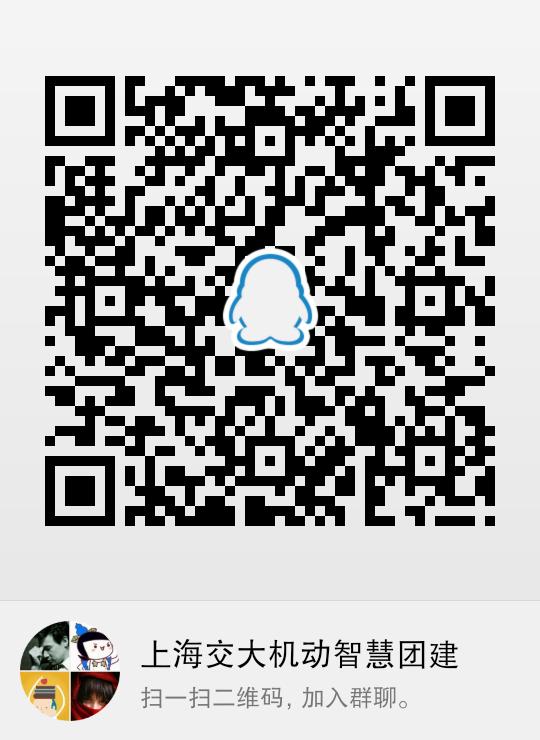 【附件】申请模板保留团组织关系申请院团委：本人姓名XXX，学号XXX，所在团支部为XXX。本人将于XX年XX月XX日至XX年XX月XX日于XXX（填写学习研究的地点）XXX学校进行境外学习。本人境外学习期间，境内联系人为XXX，为本人XX（例如：父亲/母亲），联系方式：XXX。（可备注其他情况）我将在结束国（境）外研究学习1个月内，将团组织关系主动从本院转出。申请人：XXXXXX年XXX月XXX日